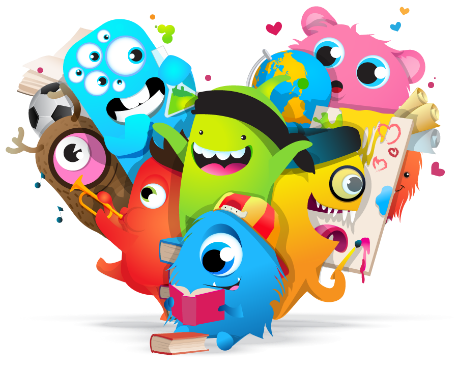 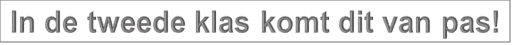 Alle schoolspullen – zoals potloden, balpennen, stiften, kleurpotloden, schaar, gom, ... – worden gratis ter beschikking van de leerlingen gesteld. Elke leerling van onze lagere school krijgt dan ook bij de start van het schooljaar de beschikking over een doosje met daarin het benodigde materiaal voor zijn / haar leerjaar.  Deze doosjes gaan gedurende de hele schoolloopbaan van uw kind mee van klas tot klas. Ze worden elk volgend schooljaar aangevuld met specifieke zaken voor het leerjaar waarin uw kind dan terecht komt. Wij verwachten van de leerlingen dan ook het nodige respect voor dit materiaal! De doosjes blijven echter wel eigendom van de school en worden dus niet mee naar huis genomen. (Daarom is het wenselijk om ook thuis volgende spullen te voorzien: schrijfpotlood, groene balpen en een set kleurpotloden). Bij verlies of opzettelijke beschadiging van het materiaal zal de school een vergoeding vragen. Dit wordt dan via de klasagenda meegedeeld. 
 Het schoolgerei dat vermeld staat in onderstaande tabel dient u nog wel zelf aan te schaffen.  (*ordner = map met brede, stijve rug en een hefboom; dus geen gewone ringmap) Nog enkele belangrijke mededelingen: 
In de 2de klas zijn een inktuitwisser en tipp-ex niet toegelaten! U hoeft geen kaftpapier aan te kopen! Gelieve alle persoonlijke spullen te voorzien van een (etiket met) naam!omschrijving schooltas uit stevig materiaal zodat boeken hun vorm behouden gympak  short + T-shirt met logo van de school (aan te kopen op school) gympjes De kinderen dragen witte turnpantoffels, witte Deto-pantoffels of propere witte sportschoenen met een PLATTE, bleke zool (géén zwart) die steeds in de gymtas op school blijven. gymtasje klein draagtasje om gympjes en gympak op te bergen zwemtas groot genoeg om zwembroek of badpak en 2 handdoeken in op te bergen zwembroek of badpak meisjes dragen een ééndelig badpak tijdens de zwemlessen voor jongens is alleen een aansluitende zwembroek toegelaten (geen bermuda) 1 ordner * formaat A4   -   brede rug met hefboom  -   voor bladen met 2 perforaties huiswerkmap formaat A4   -  van stevig karton of plastic   -   met 3 kleppen en elastiek 2 dozen papieren zakdoekjes 100 à 150 stuks per doos (herbruikbare) drinkbus Leerlingen mogen tijdens de lesdag regelmatig water drinken. Zij gebruiken daarvoor een stevige herbruikbare fles die ze regelmatig vullen met leidingwater.   